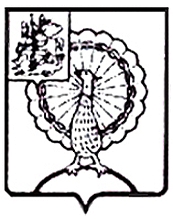 Совет депутатов городского округа СерпуховМосковской областиРЕШЕНИЕВ соответствии с Федеральным законом от 06.10.2003 № 131-ФЗ       «Об общих принципах организации местного самоуправления в Российской Федерации», на основании Устава муниципального образования «Городской округ Серпухов Московской области», Совет депутатов городского округа Серпухов Московской областирешил:1. Утвердить Порядок поощрения муниципальной управленческой команды городского округа Серпухов Московской области, ответственной    за достижение Московской областью значений (уровней) показателей, утвержденных Указом Президента Российской Федерации от 04.02.2021      № 68 «Об оценке эффективности деятельности высших должностных лиц (руководителей высших исполнительных органов государственной власти) субъектов Российской Федерации и деятельности органов исполнительной власти субъектов Российской Федерации» (приложение).2. Направить настоящее решение Главе городского округа Серпухов Ю.О. Купецкой для подписания и официального опубликования (обнародования).  3. Контроль за выполнением данного решения возложить                       на постоянную депутатскую комиссию по бюджету, финансам и налогам (Задорожнюк С.В.).Председатель Совета депутатов                                                       И.Н. ЕрмаковГлава городского округа                                                                 Ю.О. КупецкаяПодписано Главой  городского округа02.12.2021ПОРЯДОК
 поощрения муниципальной управленческой команды городского округа Серпухов  Московской области, ответственной за достижение Московской областью значений (уровней) показателей, утвержденных Указом Президента Российской Федерации от 04.02.2021 № 68 «Об оценке эффективности деятельности высших должностных лиц (руководителей высших исполнительных органов государственной власти) субъектов Российской Федерации и деятельности органов исполнительной 
власти субъектов Российской Федерации»1. Настоящий Порядок разработан для обеспечения расходования межбюджетных трансфертов, выделяемых из бюджета Московской области бюджетам муниципальных образований Московской области
 в целях поощрения муниципальных управленческих команд за достижение Московской областью значений (уровней) показателей, утвержденных Указом Президента Российской Федерации от 04.02.2021 № 68 «Об оценке эффективности деятельности высших должностных лиц (руководителей высших исполнительных органов государственной власти) субъектов Российской Федерации и деятельности органов исполнительной власти субъектов Российской Федерации».2. Под муниципальной управленческой командой городского округа Серпухов Московской области понимается группа должностных лиц, замещающих муниципальные должности, должности муниципальной службы, а также работников органов местного самоуправления, не являющихся муниципальными служащими в соответствии с решением высшего должностного лица городского округа Серпухов Московской области, деятельность которых способствовала достижению Московской областью значений (уровней) показателей для оценки эффективности деятельности.3. Поощрение муниципальной управленческой команды осуществляется в виде премии должностным лицам из состава муниципальной управленческой команды.4. При принятии решения о премировании должностных лиц 
из состава муниципальной управленческой команды учитывается выполнение должностных обязанностей или управление в сферах, связанных с достижением значений (уровней) показателей эффективности деятельности органов исполнительной власти Московской области и вклад должностного лица в достижение значений (уровней) показателей эффективности деятельности.5. Источником финансового обеспечения выплаты премий являются межбюджетные трансферты, предоставляемые из бюджета Московской области бюджету городского округа Серпухов Московской области в целях поощрения муниципальных управленческих команд 
за достижение показателей деятельности органов исполнительной власти Московской области.Межбюджетные трансферты помимо выплаты премий могут направляться на уплату страховых взносов, начисляемых на суммы премий.6. Не допускается снижение иных выплат должностным лицам 
из состава муниципальной управленческой команды в связи с выплатой премии. 7. Выплата премий должна быть осуществлена не позднее 31 декабря текущего финансового года.8. В целях реализации настоящего Порядка принимаются правовые акты Администрации городского округа Серпухов Московской области, устанавливающие:персональный состав должностных лиц муниципальной управленческой команды;краткое указание достижений должностного лица из состава муниципальной управленческой команды, направленных на достижение показателей, указанных в пункте 4 настоящего Порядка;решение о выплате премий должностным лицам из состава муниципальной управленческой команды.№ 380/39 от 01.12.2021  Об утверждении Порядка поощрения муниципальной управленческой команды городского округа Серпухов Московской области, ответственной   за достижение Московской областью значений (уровней) показателей, утвержденных Указом Президента Российской Федерации от 04.02.2021 № 68 «Об оценке эффективности деятельности высших должностных лиц (руководителей высших исполнительных органов государственной власти) субъектов Российской Федерации и деятельности органов исполнительной власти субъектов Российской Федерации» Приложение к решению Совета депутатов городского округа Серпухов                                                                            Московской области                                                                                 от 01.12.2021  №380/39